INDICAÇÃO Nº 2111/2017Sugere ao Poder Executivo a construção de calçamento na área pública da Rua James de Oliveira, no bairro Jardim das Orquídeas.Excelentíssimo Senhor Prefeito Municipal,                    Nos termos do Art. 108 do Regimento Interno desta Casa de Leis, dirijo-me a Vossa Excelência para sugerir que, por intermédio do Setor competente, que seja realizada construção de calçamento na área pública da Rua James de Oliveira, no bairro Jardim das Orquídeas, neste município.Justificativa:Conforme visita realizada “in loco”, esta vereadora pôde constatar que a área pública da Rua James de Oliveira precisa de calçamento, pois, o mato cresce e obriga pedestres a caminharem pela rua, sob o risco de atropelamentos. Plenário “Dr. Tancredo Neves”, em 24 de fevereiro  de 2.017. Germina Dottori- Vereadora PV -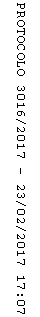 